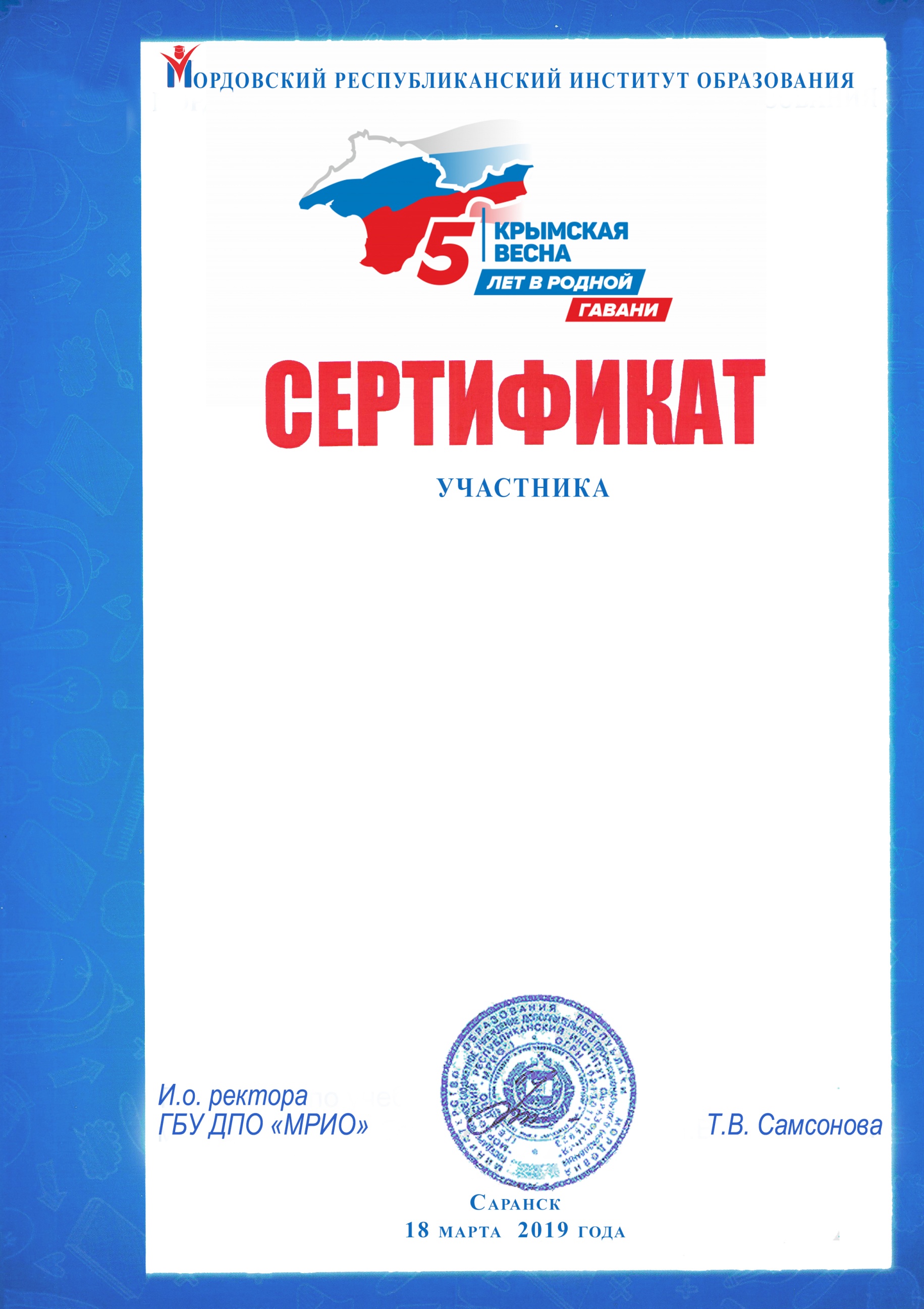   Загороднова Галина Николаевназа  подготовку и проведение внеклассного мероприятия «Крымская весна. 5 лет в родной гавани»